Synodof the Pacific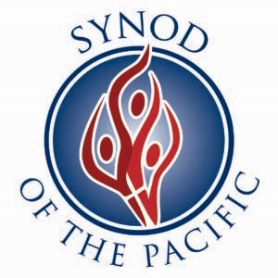 FORM AApplication for New Synod:Line of Credit, Amortized, or Green LoanConstruction, Repairs and Renovations,Site or Building Purchase,Pastor Housing and Eco-Friendly ProjectsInstructions:Please send the completed application to your Presbytery Office.  Include the following:Financial Statements (balance sheet and revenue/expense) for current year and past 2 yearsCurrent church budget and next proposed budgetPreliminary drawings and plans (file size please)Construction contractAppraisal (for site and building purchases only)Send a complete copy to or Email to Danielle: AN ORIGINAL IS NOT REQUIRED, EMAIL DELIVERY IS PREFERRED SYNOD OF THE PACIFICATTN: Loan DepartmentPO BOX 964Petaluma, California 94953-0964Consultation and assistance are available by contacting Danielle McCarthy, Investment and Loan Coordinator at 707-765-1772 ext. 110 or email to danielle@synodpacific.orgPlease call your local Presbytery for their application deadlines and procedures.  Synod’s application deadline is the 10th of the month before their scheduled meeting dates in February, May, August, and October.FORM AAPPLICATION FOR SYNOD LOAN  Line of Credit        Amortized       Green LoanSection A:  General InformationAmount Requested $_______________________________ Estimated Date Funds Needed ____                ____________________Purpose of loan: __________________________________________________________  _________________________________                                                                                                                                                                                                                                                Name of Church___________________________________________________   PIN__    __ ____ Presbytery__________ _______Phone (_____) __________________ Fax (_____) _________________ E-Mail: ___  _____      ______________________________Does the Church have a website?  Yes   No         If so, website address: 				   					Street Address _____ ________________________________________ City___________ ___________ State_  __ Zip__________                                  Mailing Address (if different) __________________________   ______________________________________________________                                                                                                                                                                                        Titleholder (exact corporate name) ___________________________  ________________________________________ ________                                                                                                                                                                                                     Date Church was organized _________   __________ Church was formerly known as __________       _______________________                                                                                                                                                                                      Primary Contact Person for this Loan Application___________________    __________________ Title ___   ___________  ______ Phone (_____) ___________  _______ Fax (_____) ______  ___________ E-Mail___  _______________________   ____________Pastor __________________   ___________________ Phone (_____) __________________ At this Church Since _______    ____Clerk of Session ________  ___________________________ Phone (_____) __________________ Term Expires ___  __   _______Persons Authorized to Draw Loan Funds:  __________ _ ___________, __________  ____ ________, ___________ ___________             (Authorized Draw List can be revised at any time by Clerk of Session on Church Letterhead)Type of Church: (check all applicable categories)	  New Church Development                     Urban                         Suburban                    Non-metropolitan                   	  Native American                                       Asian                          Black                           Caucasian                                	  Hispanic                   		      	  Other ________________________________________________________              Section B:  Information about your CommunityRadius of community in miles _____________   Current Population ______________ Expected 5 year growth ____________Factors contributing to changes in population (cite sources):  _______________________________________________________________________________________________________________________________________________________________Economic base of community:  _________________________________________________________________________________________________________________________________________________________________________________________Approximate price of average home $______________________Three churches closest to yours:		Denomination			Approximate Membership		Distance from your Church	___________________________	________________________________	______________________________	___________________________	________________________________	______________________________ ___________________________	________________________________	______________________________Section C:  Church Statistical InformationCommunicant church membership (past five years):This Yr. (est.) ____________ Last Yr.: 20__ ___________    20__ _____________   20__ ___________   20__ ____________                    Average Attendance at Sunday Worship Service(s) (past five years):This Yr. (est.) ____________ Last Yr.: 20__ ___________    20__ _____________   20__ ___________   20__ ____________                    Expected Membership:	One year ________________ Three years ________________   Five years ________________                             Explanation for Expected Change in Membership:  __________________________    ________________________________________________________________________________________________________________________________________                                                                                                                                                                                           	Resident family membership units (number of pledging units)This Yr. (est.) ____________ Last Yr.: 20 __ ___________    20__ _____________   20__ ___________   20__ ____________                    Annual membership mobility rate (approximate) __________%    Approximate Membership by Age: 	 ________ % under 45 yrs. ________ % 45 to 65 yrs. _________ % over 65 yrsChurch School: 	Enrollment past year ____________________    Average attendance past year ___________________                                       Approximate average family income in congregation $ ____________________________Please explain any significant changes in Church Statistical Information expected as a result of this project: _______________________________________________________________________________________________________________________________________________________________________________________________________________________________Building Fund Campaign:    Total amount pledged $ ____________________ Campaign pledge period from ____________ to ____________ (dates)    Number of Families Pledging _________________   		Average pledge per family $  ______________________    Campaign directed by Church Financial Campaign Service of PC (USA)?   Yes    No   If no, provide copy of contract.    Are future Campaigns planned?    Yes     No      If yes:     from _______ to_______     and        from _______ to_______  Section D:  Church Financial InformationOperating Budget (excludes building funds and affiliated operations such as pre-school)Borrowing:Please explain any differences between the above financial summary and the financial statements provided: _____________________________________________________________________________________________________________________________________________________________________________________________________________Section F:  Mission Strategy StatementOn a separate paper, describe the congregation’s Mission Design or Mission Strategy for the next twelve months, including specific goals and objectives.  Describe how the proposed project will facilitate implementation of these goals and objectives.Section G:  Project Financial PlanCOLLATERAL (to secure loan)Church Value: $				Land Value: $				Total Value: $			Other Church Owned Property Value $ 				Describe other Property: 												Address of Property being used to secure loan if not Church: 								Other Collateral, (i.e. endowment fund, etc.): 						Value: $ 			COST (complete applicable section)A. Pre-existing Building or Site Purchase				Purchase Price  		 $ ___________________  	     Appraised Value   $ ___________________  				Renovation or other costs 	 $ ___________________  	     Appraised By	 ______________________  				Total Project Cost	 	 $ ___________________B. New Construction or AdditionSize _____________ sq. feet          Cost per square foot $_____________   Construction to begin on ______________, 20____.	1. Construction Contract (check one:   estimated     firm)			 	  $ ___________________	2. Contractor’s Payment and Performance Bond						  $ ___________________	3. Architect Contract (check:   maximum cost contract     revision clause)			  $ ___________________	4. Furnishings, parking, insurance, professional fees (10% of contract is suggested)		  $ ___________________	5. Contingencies (bid overage and unscheduled costs.  15% is suggested)			  $ ___________________	6. Inflation factor (minimum 1% per month from now until construction completion) 	 	 $ ___________________							Total Project Cost		  	 $ ___________________C. Remodeling / Renovation / Rehabilitation  				Construction to begin on ____________, 20_     ___	1. Construction Contract (check one:   estimated     firm)			 	   $ ___________________	2. Contractor’s Payment and Performance Bond						  $ ___________________	3. Architect Contract (check:   maximum cost contract     revision clause)		 	  $ ___________________	4. Furnishings, parking, insurance, professional fees (if any)			  	  $ ___________________	5. Contingencies (bid overage and unscheduled costs.  20% is suggested)		  	 $ ___________________	6. Inflation factor (minimum 1% per month from now until construction completion) 	 	 $ ___________________							Total Project Cost		  	$ ___________________D. Other Project or Use for loan proceeds			Total Project Cost 	 		  $ ___________________Describe: _________________________________________________________________________________		_________RESOURCESE. 	1. Cash on Hand from building campaign pledges					$ ___________________ 	2. Additional Income expected from building campaign before project begins			$ ___________________	3. Un-borrowed Cash from other sources (source: ____________________________)		$ ___________________	4. Additional Income expected from other sources before project begins 			$ ___________________				(Specify source: _________________________________)		5. Cash already expended on project							$ ___________________	6. Other Loans (specify source & terms: _________________________________)		$ ___________________	7. Synod Loan (this application)							$ ___________________Resource Grand Total	(must equal Total Project Cost)				$ ___________________Section H:  Standard Terms and ConditionsAll LoansInitial next to each condition to signify you agree to the terms. If any of the conditions cannot be met, please request a waiver of the conditions on the following page.  State the reasons for your request as part of this loan application.Construction Loans OnlySite Loans OnlyCOVENANT AGREEMENTDesign, Construction, and Financial CovenantSelect and initial ONE of these statements, then sign below:1)  __________   	The applicant congregation hereby agrees to abide by all terms and conditions of this loan as found on the previous page of this application. We understand that conditions 14 through 22 apply only to construction projects (including major repairs and renovations), and that conditions 23 and 24 apply only to site purchases. 2) __________   	The applicant congregation hereby requests a waiver of certain loan terms and conditions as found on the previous page of this application.  In the space provided below we explain any requests for waivers of terms and conditions.	  ___________________________________________________               ___________________________________________                                                                                                                                                                                       			Clerk of Session							      Date		APPLICATION for WAIVERThe applicant congregation wishes to request a waiver of the following condition (s) with the following explanation:                                                                                                         __________________________________________________________________________________________________________________________________________________________________________________________________________________________________________________________________________________________________________________________________________________________________________________________________________________________________________________________________________________________________________________________________________________Section I:  ApprovalsCHURCH/BORROWER (Session Request)On ______________________, 20 ____, the Session of _______________________________Church of ________________________ , subject to the approval of Presbytery, VOTED to apply for a (choose one):  Synod Line of Credit in the amount of up to $ _____________________, for 24 months, with payments of interest only,	based on the Synod’s internal cost of funds. Eligible for renewal one time.   Synod Amortized Loan in the amount of up to $ _____________________, for 60 months, with payments of principal and 	interest   based on the Synod’s internal cost of funds based on a ______ year amortization.	schedule (25 year maximum).   Synod Green Loan in the amount of $ _______________________, for up to 240 months, at an interest rate of 5.25%, with     payments of principal and interest. (120 months for $100,000 or less for Green Loans)The Session believes the statements and data contained herein to be accurate, and that the proposed financial obligations are within the ability of the church to repay and submits this application for consideration.  The Session understands and agrees to the “Standard Terms and Conditions” in Section H of this application.     ______________________________________________		__________________________________________                            Clerk of Session							DateCONGREGATION (Loans over $25,000  REQUIRE a Deed of Trust, PLEASE SIGN IF YOUR LOAN AMOUNT IS OVER THIS)On ________________, 20 ____, the Congregation of ________________________________ Church of ________________________ , voted to approve execution of a Deed of Trust on church property to secure this loan.   ______________________________________________		__________________________________________                            Clerk of Session							DatePRESBYTERY On ____________________________, 20 ____________, the Presbytery of   _____________________________________________	                                                                                     In accordance with the Book of Order and its own procedures approved this application for a (choose one):                                      Line of Credit for 24 months                          Amortized Loan for 60 months         Green Loan for up to 240 months                in the amount up to $  _____________________________ .   The Presbytery has also:Reviewed and approved this project as to mission priority.Gave consideration to participation in the project’s funding.Reviewed and approved the Financial Plan as fiscally responsible.Agreed to guarantee scheduled repayment of said Synod Loan.Requests that loan proceeds be disbursed by Synod directly to the Applicant. Attached a copy of its most recent Audited Annual Financial Statements._______________________________________________ 		_________________________________________  	  Presbytery/Associate Synod Executive/Stated Clerk				     DateSYNODOn                                                      , 20               , the SYNOD OF THE PACIFIC, in accordance with its own procedures, VOTED to APPROVE a Synod:               Line of Credit for 24 months                  Amortized Loan for 60 months     Green Loan (120-240 months)in the amount up to $  _____________________________  at a starting rate of ___________% based on the Synod’s internal cost of funds.     _______________________________________________________ 		_____________________________	Synod Executive/Director of Business Services/Stated Clerk				DateThis Yr. (Budget)Last Yr. 20__20__20__20__ General Operating Revenue: General Operating Revenue: General Operating Revenue: General Operating Revenue: General Operating Revenue: General Operating Revenue: General Operating Revenue:APledged RevenueBNon-Pledged RevenueCOperating Revenue from other sources (specify:________________________) Total General Operating Revenue: *                          (A+B+C) Total General Operating Revenue: *                          (A+B+C) Total General Operating Expenses:  Total General Operating Expenses:  General Operating Surplus or Deficit:                    (D - E) General Operating Surplus or Deficit:                    (D - E)Existing Loans   (Include all debt to banks, Synod, G.A., Presbytery, church members, etc.)CollateralNote AmountUnpaid BalanceMaturity DatePaymentInterest RateProjected New LoansSynod LoanN/AN/AN/AApplicant shall have raised, in un-borrowed cash, at least 10% of the project cost before commencing or executing contracts.Applicant shall have conducted a special funding campaign and received pledges over and above the regular pledges to the program of the church to provide for repayment of the loan or shall have made other specific provisions acceptable to Presbytery and Synod for loan repayment.Loan proceeds shall be used only for the purposes for which they were appropriated.The applicant shall incur no financial obligations which are not scheduled as part of the approved Financial Plan without prior consent from the Presbytery and the Synod.  Terms and outstanding balances of all loans shall be acknowledged by being printed in the minutes of each annual meeting of the congregation, until fully repaid.All borrowers with loan balances over $500,000 will be required to provide annual financial statements to the Synod within 90 days of their financial year end.  Annual or monthly financial information may also be required of other accounts as deemed necessary by the Synod.Synod reserves the right to suspend credit if applicant’s payments are not within term, or if Synod deems there is any other substantial breach of loan covenants. The Synod reserves the right to revise the interest rate if Synod has a change in banking relationships.        and/or any significant change in its cost of borrowing.Extension or conversion to an Amortized Loan is not automatic.  A new Initiation Fee will be charged on any extension or conversion.The interest rate will increase by 1% at the maturity date and every anniversary thereafter if the loan has not been extended or converted.There is an Initiation Fee of 0.50% of the loan amount approved.  The loan will be canceled if the Initiation Fee is not paid within 60 days of approval.  Initiation Fees are non-refundable.The loan will be canceled if not drawn within 6 months of approval date.Line of Credit and Amortized Loans over $25,000 will be secured by a Deed of Trust on real property.  All loans requiring a Deed of Trust will also require standard ALTA Title Insurance.All loans shall become immediately due and payable when a congregation sells any portion of real property on which a Synod loan has been made and or at such time as the borrower is no longer under the jurisdiction of  the Presbyterian Church (USA).Construction contracts will be signed only after receiving a commitment letter from the Synod advising of loan approval.  Building fund pledge receipts shall be held in a separate bank account and shall be applied directly to actual project costs or to reduction of project debt.The owner governing body shall require proof of construction bid and performance bonds, builder’s risk and vandalism insurance during the project’s construction, and shall carry fire, extended coverage, and liability insurance on the full amount of the contract and shall require documentary assurances at the conclusion of the project to indemnify the owner against mechanics’ liens.All contractors shall provide proof of liability insurance to protect the owner against construction errors and omissions, including a guarantee period of one year from the date of acceptance by owner.  All contracts shall be bonded.The applicant shall provide to the Synod proof of Course of Construction insurance.Applicant shall engage the services of companies, contractors and other professionals who are equal opportunity employers.Building design shall accommodate the needs of persons with disabilities and comply with the Americans with Disabilities Act.Building design shall incorporate measures to make the building energy efficient.All construction and renovation shall comply with all local building codes and zoning regulations.Soil tests must be done before any site is purchased to assure that the selected site is suitable for building.An environmental audit shall be conducted on any previously developed sites.